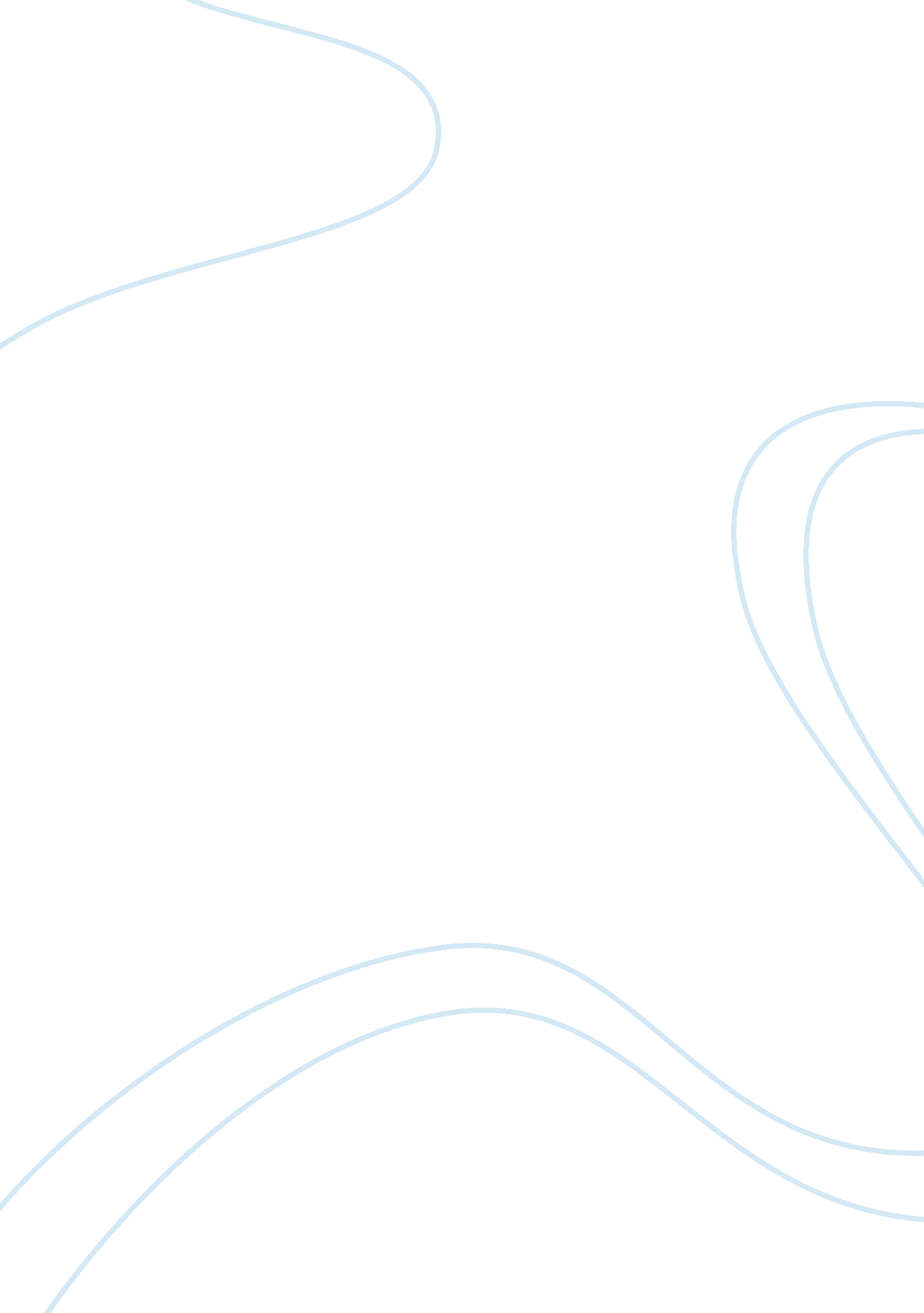 Demonstrate how to show not tell the actionLinguistics, English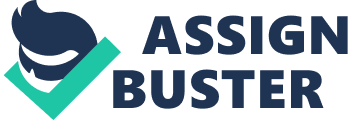 English Welcoming the troops back home The airport terminal is a buzz of normalcy. The tired travelers, probably waiting for a transfer have their time. Stories and social chitchats permeate the air. To some, the morning paper is a perfect way to pass the moment away. Others are also in the maze, purposefully making their way around the airport. Nothing is different; nothing is unusual this particular morning. 
Suddenly, a clap pierces the familiar maze from the entrance. The persistent rhythm multiplies as the mass stands up in a regular style of purpose. The applause widens and soon the whole terminal is alive in uniformity of purpose. The troops trudge towards the opposite end of the terminal. Their walk is characteristics of the surprise appreciation at this morning hour. Everyone is now afoot. A handshake offered, with an accompanying smile. The looks tell of pride and gratitude in this ecstatic moment of appreciation. As they walk down the momentary alley, feelings are kinetic. The memories of the previous onslaught thaws by the warmth of this moment. As majestic as they may seem, the chill is infectious. A heroic aura blended with a show of homecoming is all a troop can experience. The magnetic moment is impetuous and the child looks on, savoring the enigma of the moment. She cannot quite comprehend the unspoken elements held so closely by the moment. As the proceeding fades down the terminal, the lingering telltale of gratitude is characteristic of both parties. The general looks back at the unfamiliar faces made fleetingly clear by the momentary bond of appreciation. For a moment, the feeling of service to the country stands worth the take. It is the Budweiser moment of fame. 
Reference 
Budweiser Commercial Welcome Home Troops. Youtube,. 17 Nov. 2006. Web. 15 Oct. 20012. http://www. youtube. com/watch? v= _DcjLePDHyU&feature= youtu. be. 